Newton’s 3rd Law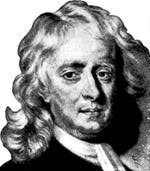 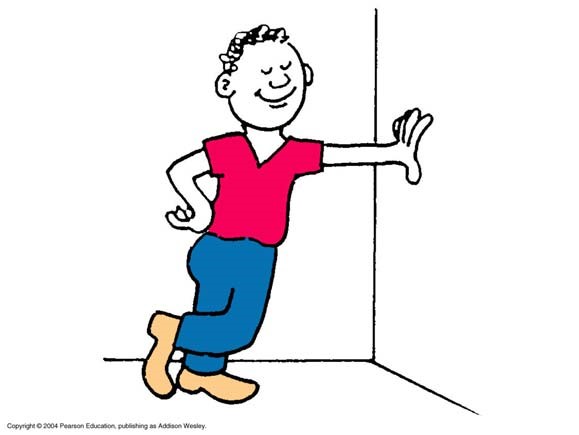 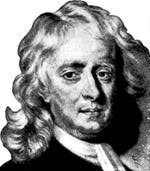 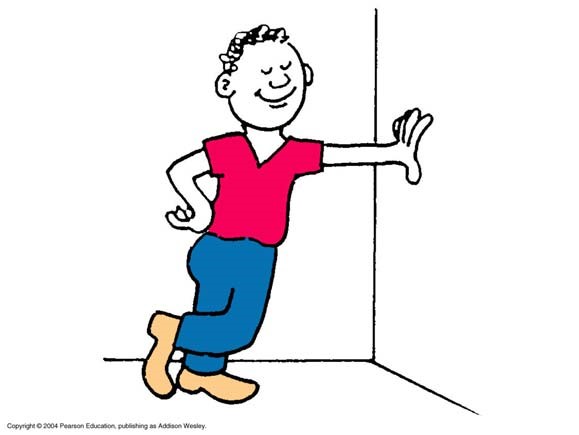 Fhand on wall =−Fwall on handTo every force there is an equal but opposite reaction force.Newton’s 3rd LawFhand on wall =−Fwall on handYou can’t TOUCH without being TOUCHED back!!An interaction requires a pair of forces acting on two objects.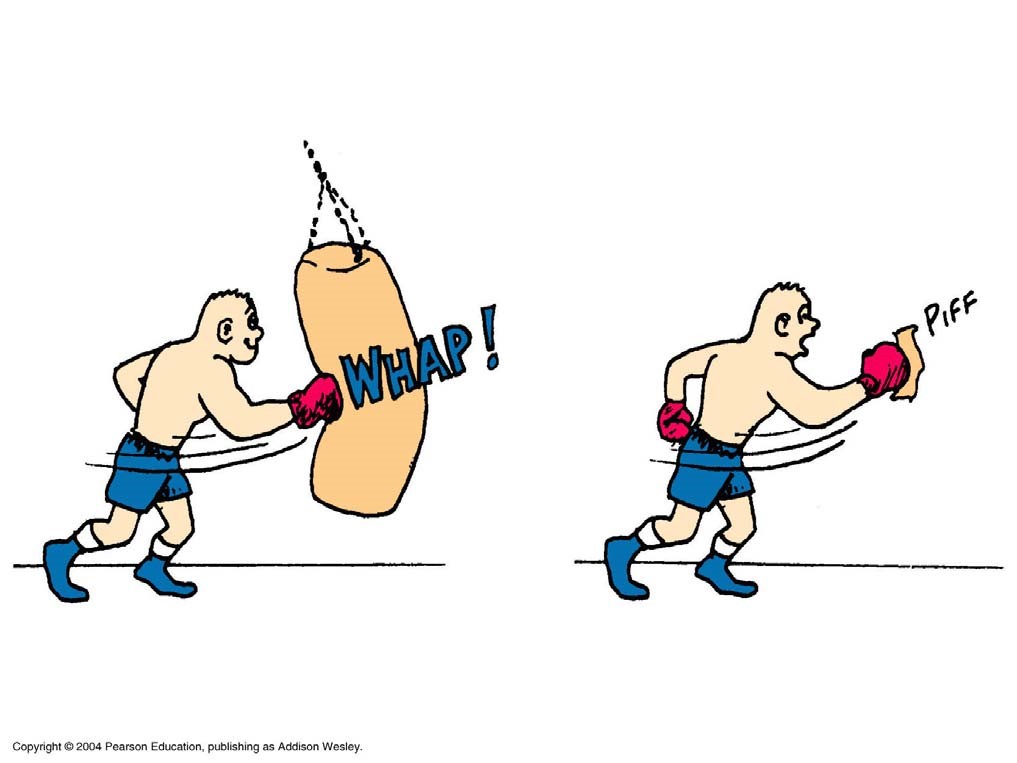 Action-Reaction Pairs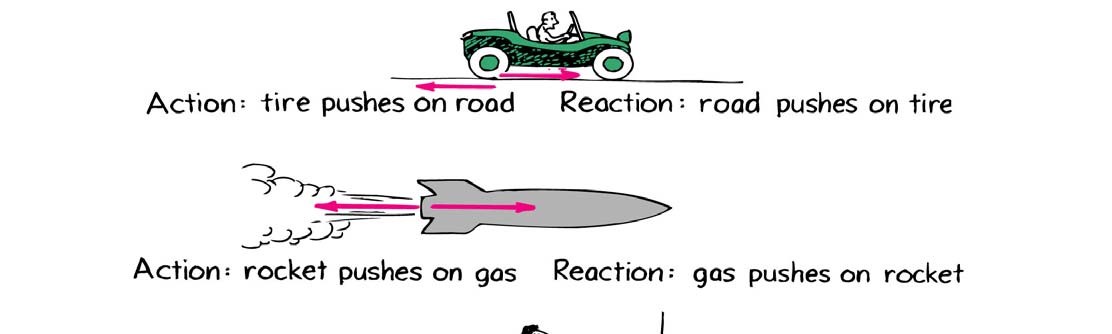 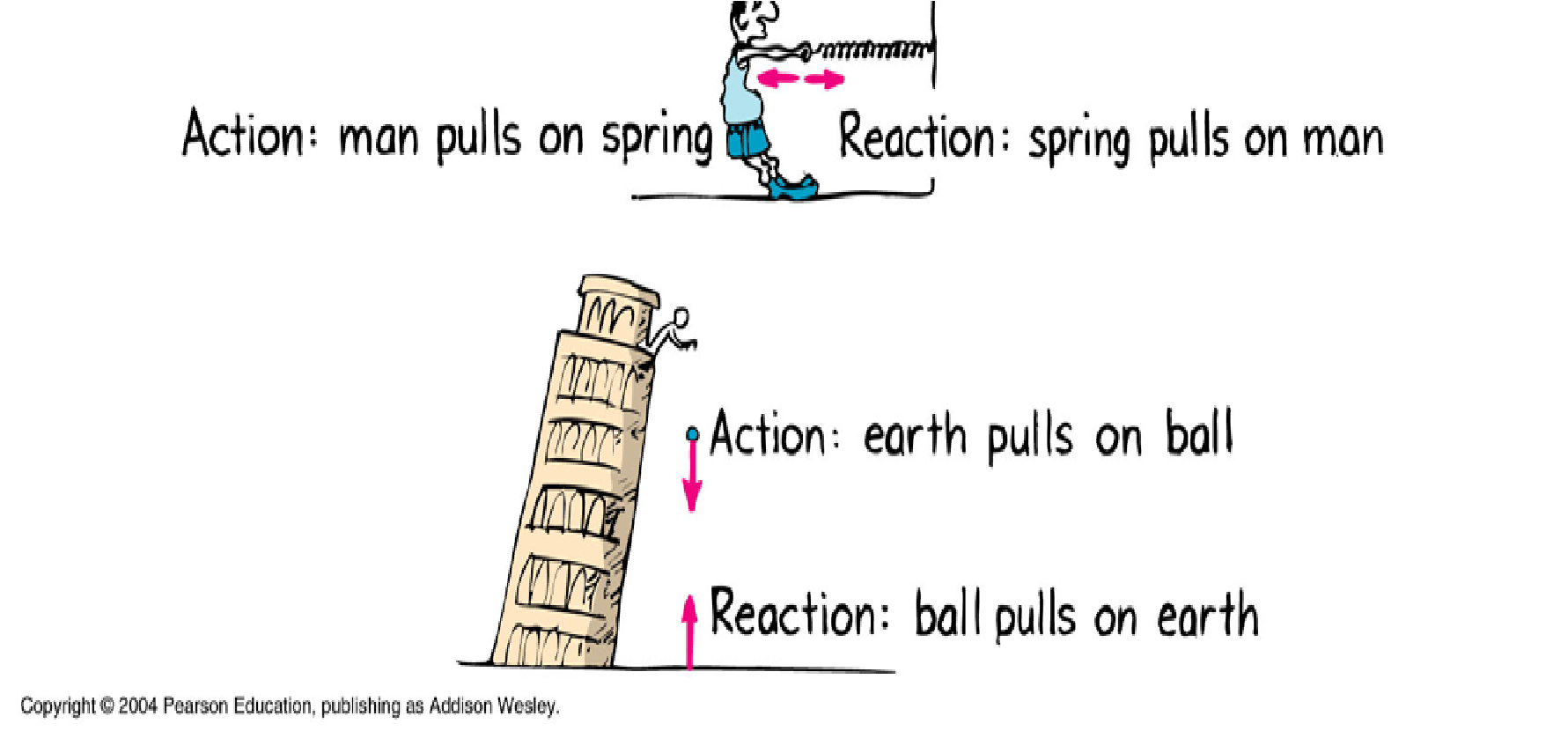 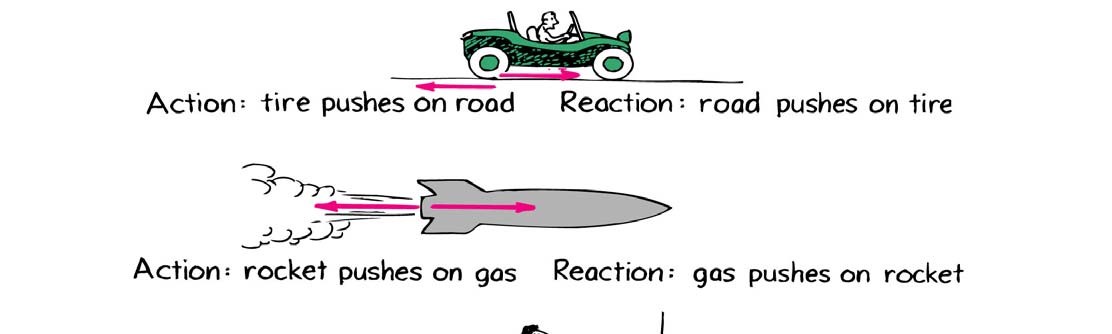 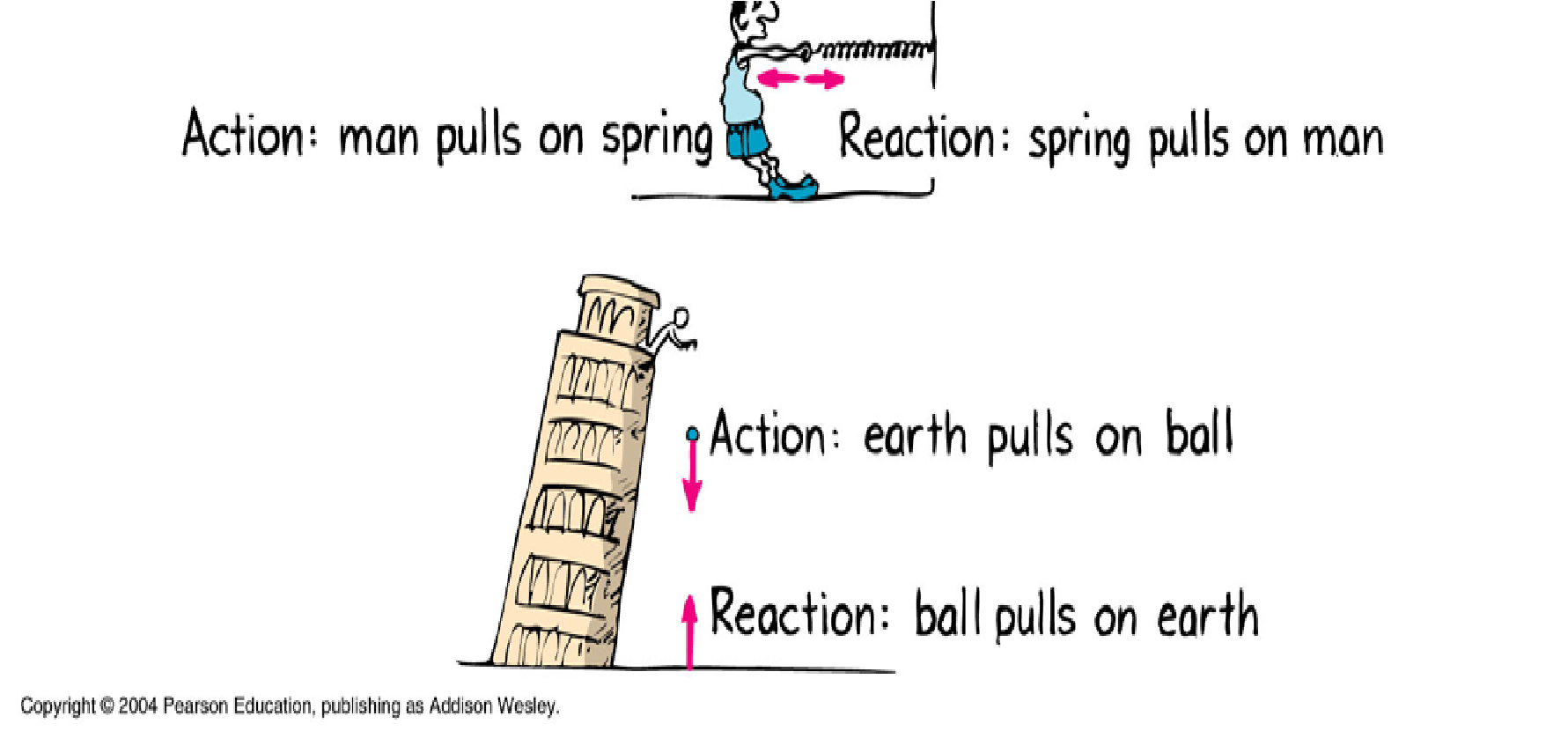 If ACTION is A acting on B, then REACTION is B acting on A.Bug SplatA bug and bus have a head on collision.Compared to the FORCE that acts on the bug, how much force acts on the bus? More     Same     Less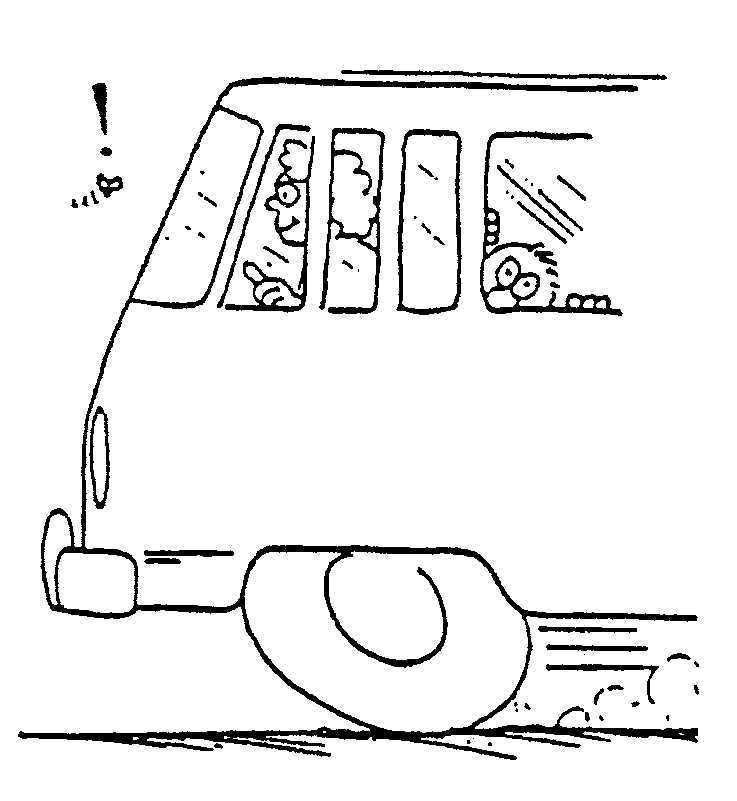 Newton’s 3rd Law: for every force there is an equal and opposite forceFon the bus =−Fon the bugBug SplatWhich undergoes the greater acceleration?	Bug SplatWhich undergoes the greater acceleration?                Bug     Same     Busa= F  mWhich suffers the greatest damage?Bug     Same     Bus Action-Reaction Pairs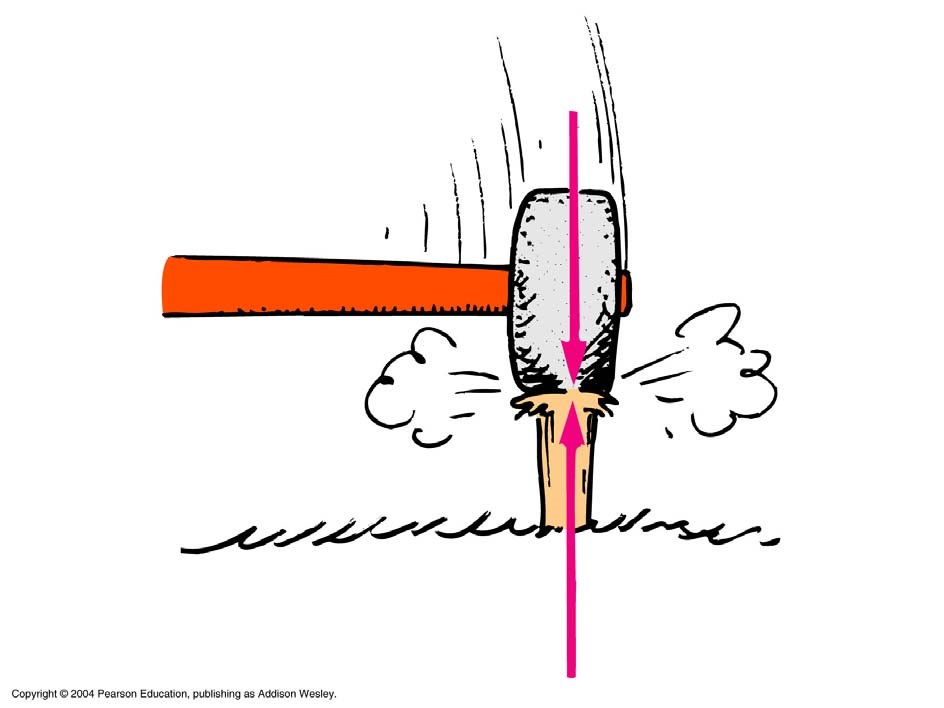 Action-ReactionYou push a heavy car by hand. The car, in turn, pushes back with an opposite but equal force on you. Doesn’t this mean the forces cancel one another, making acceleration impossible?        Why or Why not?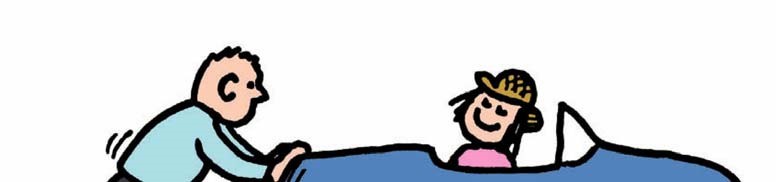 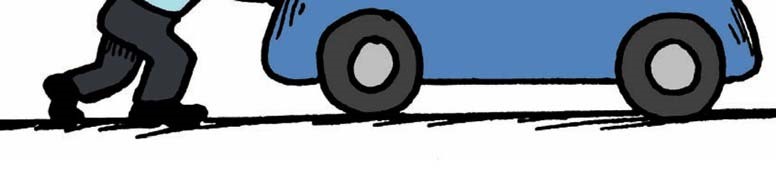 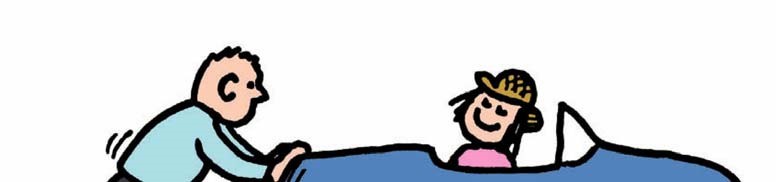 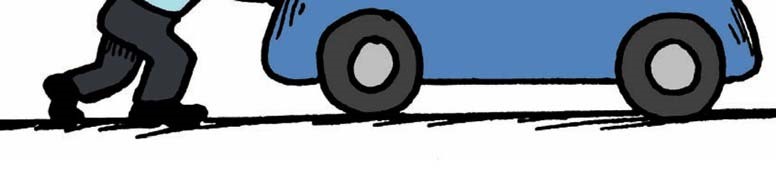 When Action-Reaction pairs act on different objects, the objects likely have different masses and other forces (friction) acting on them.In the example above the man pushes on the car, which (according to Newton’s law, pushes back equally). Because the man has less mass he is the most likely to move. However if he leans in and increases his frictional force, the car will move because it has less frictional forces stopping it from moving.Action Reaction Pairs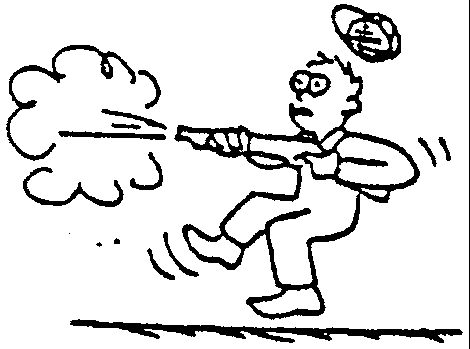 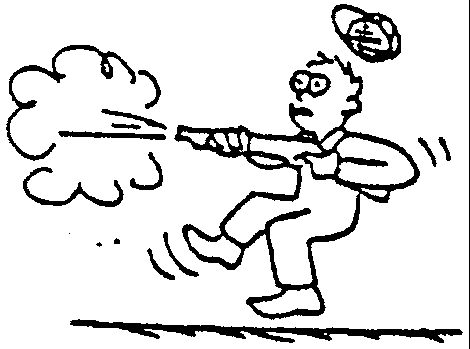 Gun Pushes Bullet out.Bullet Pushes back on Gun (& Man)Same force, bullet accelerates fast (low mass), human accelerates slowly (high mass)Rocket Thrust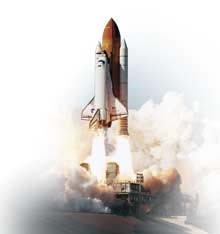 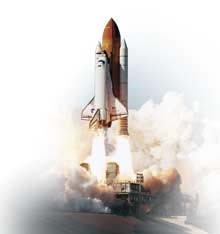 Rocket Pushes Gas Out.Gas Pushes Back on Rocket. Same force, air accelerates fast (air has low mass so it  accelerates quickly), rocket accelerates slowly (high massNewton’s 3rd LawFhand on wall =−Fwall on handThis is an INTERACTIVE Universe.